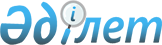 Об определении порядка и размера возмещения затрат на обучение на дому детей с ограниченными возможностями из числа детей с инвалидностью по индивидуальному учебному плану в Актогайском районеРешение Актогайского районного маслихата Павлодарской области от 30 марта 2021 года № 17/4. Зарегистрировано Департаментом юстиции Павлодарской области 8 апреля 2021 года № 7240.
      Сноска. Заголовок в редакции решения Актогайского районного маслихата Павлодарской области от 10.08.2023 № 44/6  (вводится в действие по истечении десяти календарных дней после дня его первого официального опубликования).
      В соответствии с подпунктом 15) пункта 1 статьи 6 Закона Республики Казахстан от 23 января 2001 года "О местном государственном управлении и самоуправлении в Республике Казахстан", подпунктом 4) статьи 16 Закона Республики Казахстан от 11 июля 2002 года "О социальной и медико-педагогической коррекционной поддержке детей с ограниченными возможностями", подпунктом 4) пункта 2 статьи 46 Закона Республики Казахстан от 6 апреля 2016 года "О правовых актах" Актогайский районный маслихат РЕШИЛ:
      1. Определить порядок и размер возмещения затрат на обучение на дому детей с ограниченными возможностями из числа детей с инвалидностью по индивидуальному учебному плану в Актогайском районе, согласно приложению к настоящему решению.
      Сноска. Пункт 1 в редакции решения Актогайского районного маслихата Павлодарской области от 10.08.2023 № 44/6  (вводится в действие по истечении десяти календарных дней после дня его первого официального опубликования).

      2. Исключен решением Актогайского районного маслихата Павлодарской области от 10.08.2023 № 44/6  (вводится в действие по истечении десяти календарных дней после дня его первого официального опубликования).


      3. Признать утратившим силу решение Актогайского районного маслихата от 28 сентября 2017 года № 106/20 "О возмещении затрат на обучение на дому детей с ограниченными возможностями из числа инвалидов по индивидуальному учебному плану в Актогайском районе" (зарегистрированное в Реестре государственной регистрации нормативных правовых актов за № 5639, опубликованное 19 октября 2017 года в Эталонном контрольном банке нормативных правовых актов Республики Казахстан в электронном виде).
      4. Контроль за исполнением настоящего решения возложить на постоянную комиссию Актогайского районного маслихата по социальной сфере и законности.
      5. Настоящее решение вводится в действие по истечении десяти календарных дней после дня его первого официального опубликования.
      Приложениек решению Актогайскогорайонного маслихатаПавлодарской областиот 10 августа 2023 г№ 44/6 Порядок и размер возмещения затрат на обучение на дому детей с ограниченными возможностями из числа детей с инвалидностью по индивидуальному учебному плану в Актогайском районе
      Сноска. Решение дополнено приложением в соответствии с решением Актогайского районного маслихата Павлодарской области от 10.08.2023 № 44/6  (вводится в действие по истечении десяти календарных дней после дня его первого официального опубликования).
      1. Настоящий порядок и размер возмещения затрат на обучение на дому детей с ограниченными возможностями из числа детей с инвалидностью по индивидуальному учебному плану в Актогайском районе разработаны в соответствии с Правилами оказания государственной услуги "Возмещение затрат на обучение на дому детей с инвалидностью" (далее – Правила возмещения затрат), утвержденными Приказом Министра труда и социальной защиты населения Республики Казахстан от 25 марта 2021 года № 84 "О некоторых вопросах оказания государственных услуг в социально-трудовой сфере" (зарегистрирован в Реестре государственной регистрации нормативных правовых актов за № 22394).
      2. Возмещение затрат на обучение детей с ограниченными возможностями из числа детей с инвалидностью по индивидуальному учебному плану (далее – возмещение затрат на обучение) производится государственным учреждением "Отдел занятости и социальных программ Актогайского района" на основании справки из учебного заведения, подтверждающей факт обучения ребенка с инвалидностью на дому.
      3. Возмещение затрат на обучение (кроме детей с инвалидностью, находящихся на полном государственном обеспечении и детей с инвалидностью, в отношении которых родители лишены родительских прав) предоставляется одному из родителей или иным законным представителям детей с инвалидностью, независимо от дохода семьи.
      4. Возмещение затрат на обучение производится с месяца обращения по месяц окончания срока, указанного в справке из учебного заведения, подтверждающей факт обучения ребенка с инвалидностью на дому.
      5. При наступлении обстоятельств, повлекших прекращение возмещения затрат (достижение ребенком с инвалидностью восемнадцати лет, окончания срока инвалидности, в период обучения ребенка с инвалидностью в государственных учреждениях, смерть ребенка с инвалидностью), выплата прекращается с месяца, следующего за тем, в котором наступили соответствующие обстоятельства.
      6. Для возмещения затрат на обучение заявитель обращается в уполномоченный орган через некоммерческое акционерное общество "Государственная корпорация "Правительство для граждан" или веб-портал "электронного правительства" (далее – Портал) с заявлением по форме согласно приложению 1 или 2 к Правилам возмещения затрат с приложением документов, указанных в перечне основных требований к оказанию государственной услуги "Возмещение затрат на обучение на дому детей с инвалидностью" согласно приложению 3 к Правилам возмещения затрат.
      При обращении заявителя за назначением выплаты по возмещению затрат на обучение посредством Портала запрос в информационные системы государственных органов и (или) организаций для подтверждения представленных сведений и получения необходимых сведений, предусмотренных в форме заявления согласно приложению 2 к Правилам возмещения затрат, осуществляется самим заявителем.
      7. Размер возмещения затрат на обучение на дому детей с ограниченными возможностями, из числа детей с инвалидностью, по индивидуальному учебному плану в квартал равен восьми месячным расчетным показателям на каждого ребенка с инвалидностью.
      8. Основания для отказа в возмещении затрат на обучение предусмотрены строкой девять приложения 3 к Правилам возмещения затрат.
					© 2012. РГП на ПХВ «Институт законодательства и правовой информации Республики Казахстан» Министерства юстиции Республики Казахстан
				
      Председатель сессии Актогайского районного маслихата 

Л. Дисенова

      Секретарь Актогайского районного маслихата 

Ж. Ташенев
